Fig. A.1 Kernel density plots of farm sizes (a) and field sizes (b) per federal state. The kernel density plots smooth the noise in continuous data to better visualize the distribution. 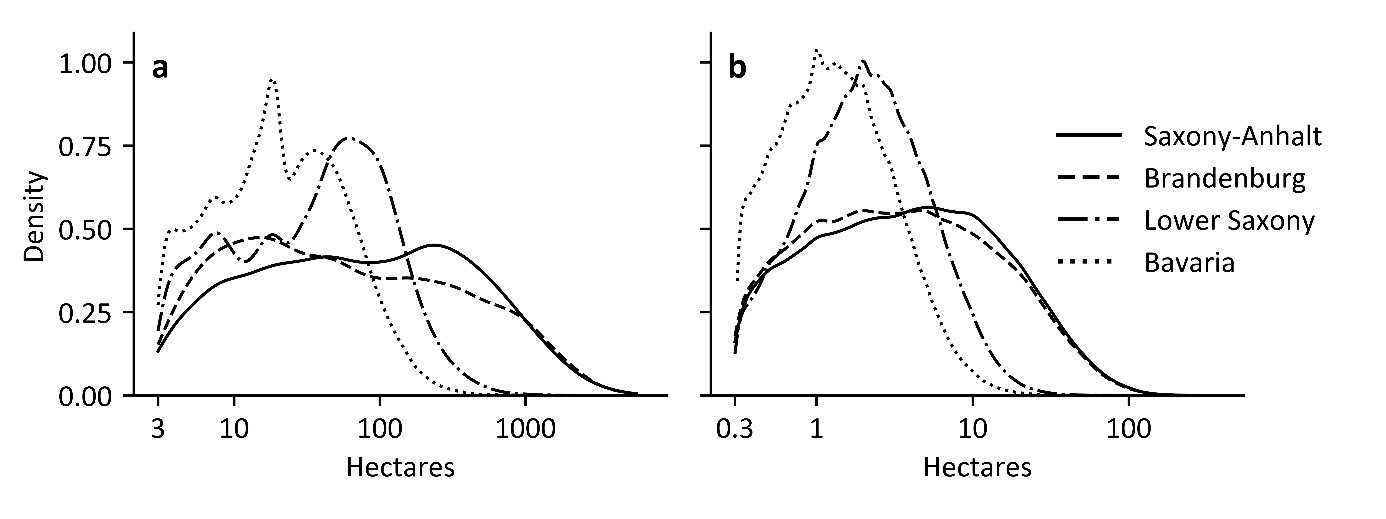 